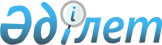 О внесении изменений в единую Товарную номенклатуру внешнеэкономической деятельности Евразийского экономического союза и Единый таможенный тариф Евразийского экономического союза в отношении отдельных видов лесоматериалов, а также в некоторые решения Высшего Евразийского экономического совета и Коллегии Евразийской экономической комиссииРешение Коллегии Евразийской экономической комиссии от 29 сентября 2020 года № 116.
      В соответствии со статьями 42 и 45 Договора о Евразийском экономическом союзе от 29 мая 2014 года, статьей 19 Таможенного кодекса Евразийского экономического союза Коллегия Евразийской экономической комиссии решила:
      1. Утратил силу Решением Коллегии Евразийской экономической комиссии от 17.08.2021 № 100 (порядок введения в действие см. п.2).


      2. В перечне чувствительных товаров, в отношении которых решение об изменении ставки ввозной таможенной пошлины принимается Советом Евразийской экономической комиссии, утвержденном Решением Высшего Евразийского экономического совета от 8 мая 2015 г. № 16, в позициях с кодами 4412 10 000 1, 4412 10 000 4, 4412 31 900 1, 4412 94 100 1, 4412 99 300 1 и 4412 99 500 1 ТН ВЭД ЕАЭС слова "в дополнительном примечании Евразийского экономического союза 2" заменить словами "в дополнительном примечании Евразийского экономического союза 1".
      3. В перечне отдельных товаров, в отношении которых применяются ставки ввозных таможенных пошлин в соответствии с Соглашением о свободной торговле между Евразийским экономическим союзом и его государствами-членами, с одной стороны, и Социалистической Республикой Вьетнам, с другой стороны, от 29 мая 2015 года, и размеров таких ставок, утвержденном Решением Коллегии Евразийской экономической комиссии от 19 апреля 2016 г. № 36, в позициях с кодами 4408 39 550 1, из 4408 39 550 4, из 4408 39 550 4, 4408 39 550 5, из 4408 39 550 7, из 4408 39 550 7, 4408 39 850 1, из 4408 39 850 4, из 4408 39 850 4, 4408 39 850 5, из 4408 39 850 7, из 4408 39 850 7, 4408 39 950 1, из 4408 39 950 4, из 4408 39 950 4, 4408 39 950 5, из 4408 39 950 7 и из 4408 39 950 7 ТН ВЭД ЕАЭС слова "в дополнительном примечании Евразийского экономического союза 2" заменить словами "в дополнительном примечании Евразийского экономического союза 1".
      4. Настоящее Решение вступает в силу по истечении 30 календарных дней с даты его официального опубликования, но не ранее даты вступления в силу решения Совета Евразийской экономической комиссии о внесении изменений в перечень товаров, в отношении которых Республикой Казахстан в соответствии с обязательствами, принятыми в качестве условия присоединения к Всемирной торговой организации, применяются ставки ввозных таможенных пошлин, более низкие по сравнению со ставками пошлин Единого таможенного тарифа Евразийского экономического союза, и размеров таких ставок пошлин в отношении отдельных видов лесоматериалов.
      Сноска. Приложение 1 утратило силу Решением Коллегии Евразийской экономической комиссии от 17.08.2021 № 100 (порядок введения в действие см. п.2).
      Сноска. Приложение 2 утратило силу Решением Коллегии Евразийской экономической комиссии от 17.08.2021 № 100 (порядок введения в действие см. п.2).
      Сноска. Приложение 3 утратило силу Решением Коллегии Евразийской экономической комиссии от 17.08.2021 № 100 (порядок введения в действие см. п.2).
					© 2012. РГП на ПХВ «Институт законодательства и правовой информации Республики Казахстан» Министерства юстиции Республики Казахстан
				
      Председатель КоллегииЕвразийской экономической комиссии

М. Мясникович
ПРИЛОЖЕНИЕ № 1
к Решению Коллегии
Евразийской экономической
комиссии
от 29 сентября 2020 г. № 116ПРИЛОЖЕНИЕ № 2
к Решению Коллегии
Евразийской экономической
комиссии
от 29 сентября 2020 г. № 116ПРИЛОЖЕНИЕ № 3
к Решению Коллегии
Евразийской экономической
комиссии
от 29 сентября 2020 г. № 116